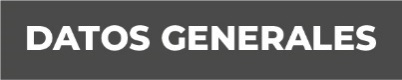 Nombre Álvaro Baizabal TrejoGrado de Escolaridad Licenciatura en DerechoCédula Profesional (Licenciatura) 9834473Teléfono de Oficina 8332782660Correo Electrónico abaizabal@fiscaliaveracruz.gob.mxFormación Académica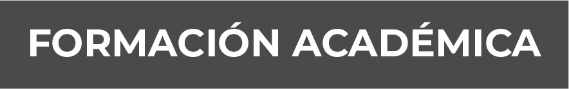 1992-1996Profesional (Licenciatura en Derecho)Institución: Universidad Veracruzana en la ciudad de XalapaTrayectoria Profesional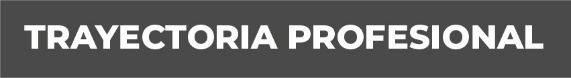 2017-2021.- Auxiliar de Fiscal en la Fiscalía Especializada en Atención de Delitos Electorales y en Delitos que involucren a Periodistas y/o Comunicadores, en la ciudad de Xalapa.2014-2017 Oficial Secretario en la Fiscalía Especializada para la Atención de Denuncias por Personas Desaparecidas, en la ciudad de Xalapa.2013-2014 Oficial Secretario en la Agencia Especializada en Atención de Delitos de Autos Robados, perteneciente a la Dirección General de Investigaciones Ministeriales en la ciudad de Xalapa. Conocimiento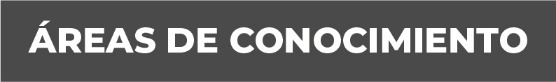 Derecho PenalDerecho ElectoralDerechos HumanosDerecho Constitucional y Amparo